关于公布2020年秋季  跨校辅修专业学生  班级联系群的通知各位跨校修读华东理工大学辅修专业同学：鉴于新冠疫情影响，本学期针对跨校辅修学生实施线上教学，为保证辅修专业正常教学秩序及相关通知及时传达，我校对跨校辅修学生各专业建立了班级微信群或QQ群，群二维码公布如下：一、数学与应用数学、信息与计算科学（辅修校外学生联系QQ群）：教务：赵宏庆，联系方式：64253147，  math2nd@163.com17级数学与应用数学专业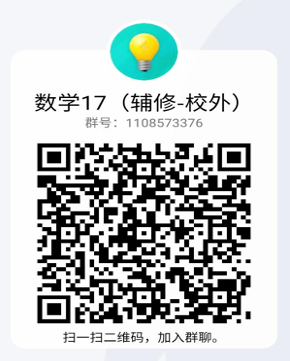 18级数学与应用数学专业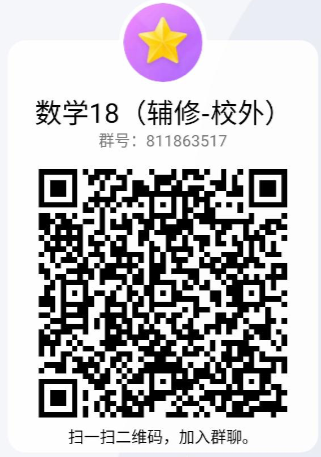 19级信息与计算科学专业                             2）数学与应用数学专业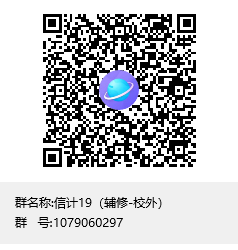 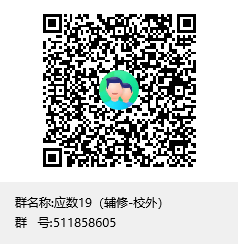 二、计算机科学与技术（辅修校外学生联系QQ群）：联络人：李雪娇，联系方式：64252850-103，  lixuejiao@ecust.edu.cn17级计算机科学与技术专业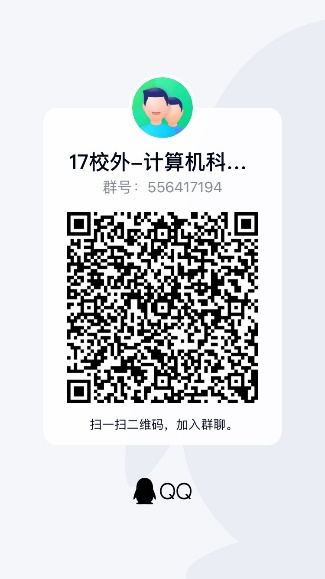   18级计算机科学与技术专业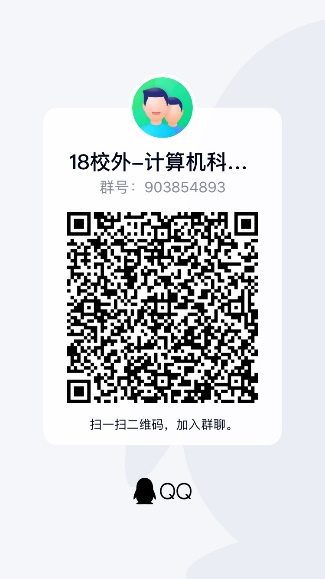 19级计算机科学与技术专业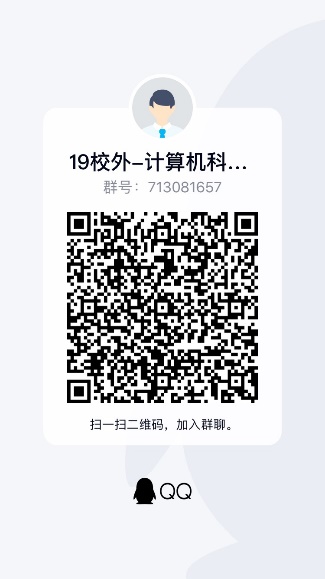 三、法学 （辅修校外学生联系QQ群）：负责人：谢雪凯，联系方式：anson_xie@outlook.com法学辅修18级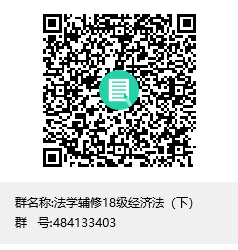 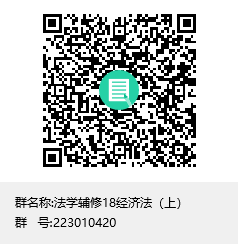 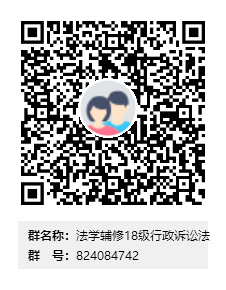 法学辅修19级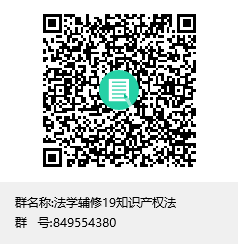 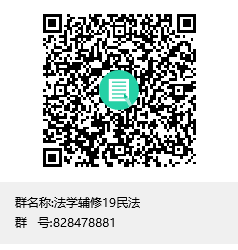 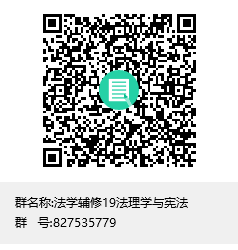 四、财务管理、金融学（19级辅修校外学生联系微信群）       1、19级财务管理    微信群                                       2、19级金融学   微信群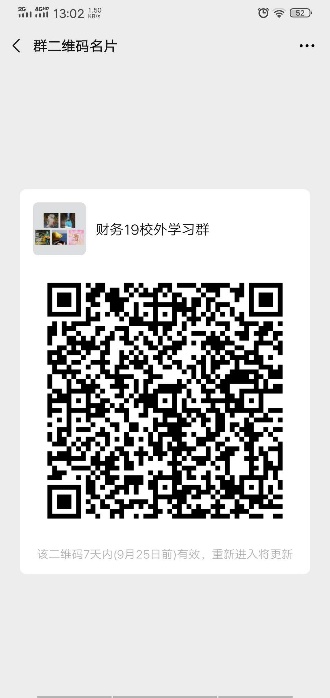 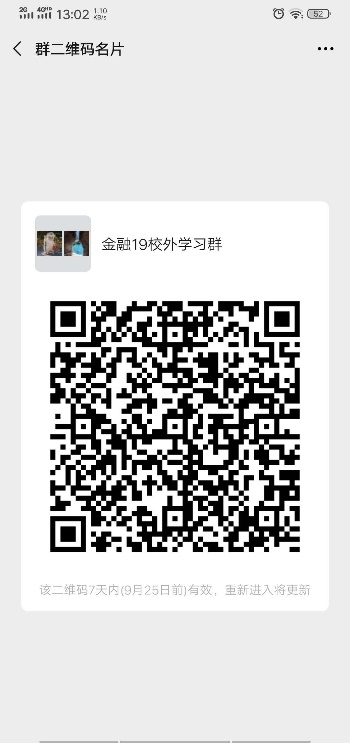 五、外语学院（辅修校外学生联系群）：外语学院奉贤办公室电话：336121911. 17级德语专业    微信群                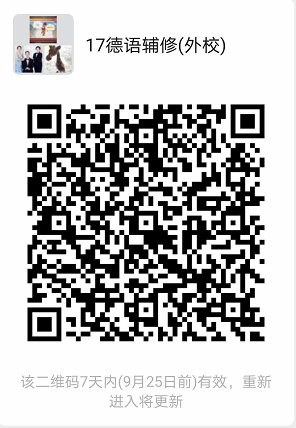 日语专业   微信群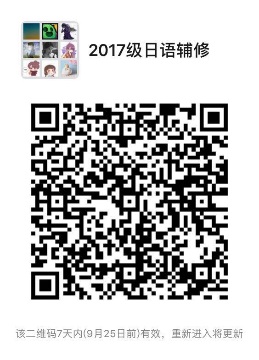 英语专业     QQ群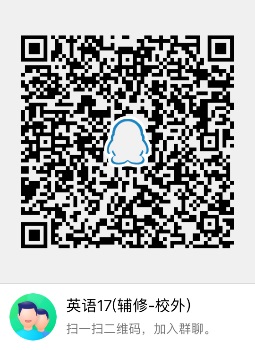 2、18级德语专业  微信群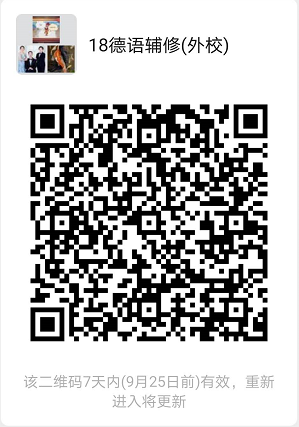 日语专业     微信群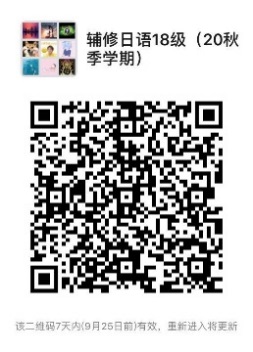 英语专业    QQ群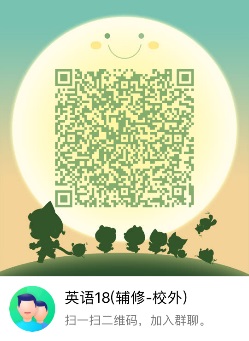 19级德语专业      微信群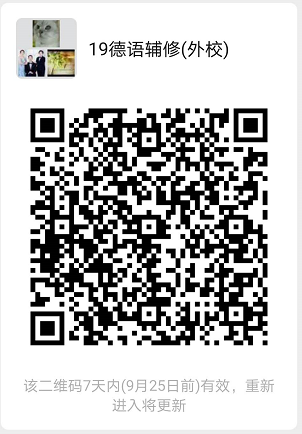 日语专业       微信群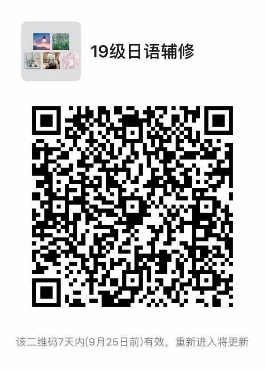 英语专业      QQ群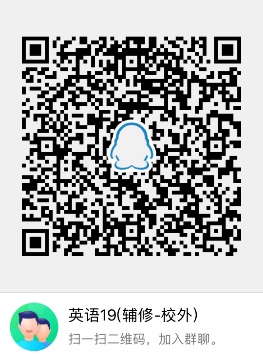 六、视觉传达设计（辅修专业校外学生联系微信群）1、17级视觉传达设计         微信群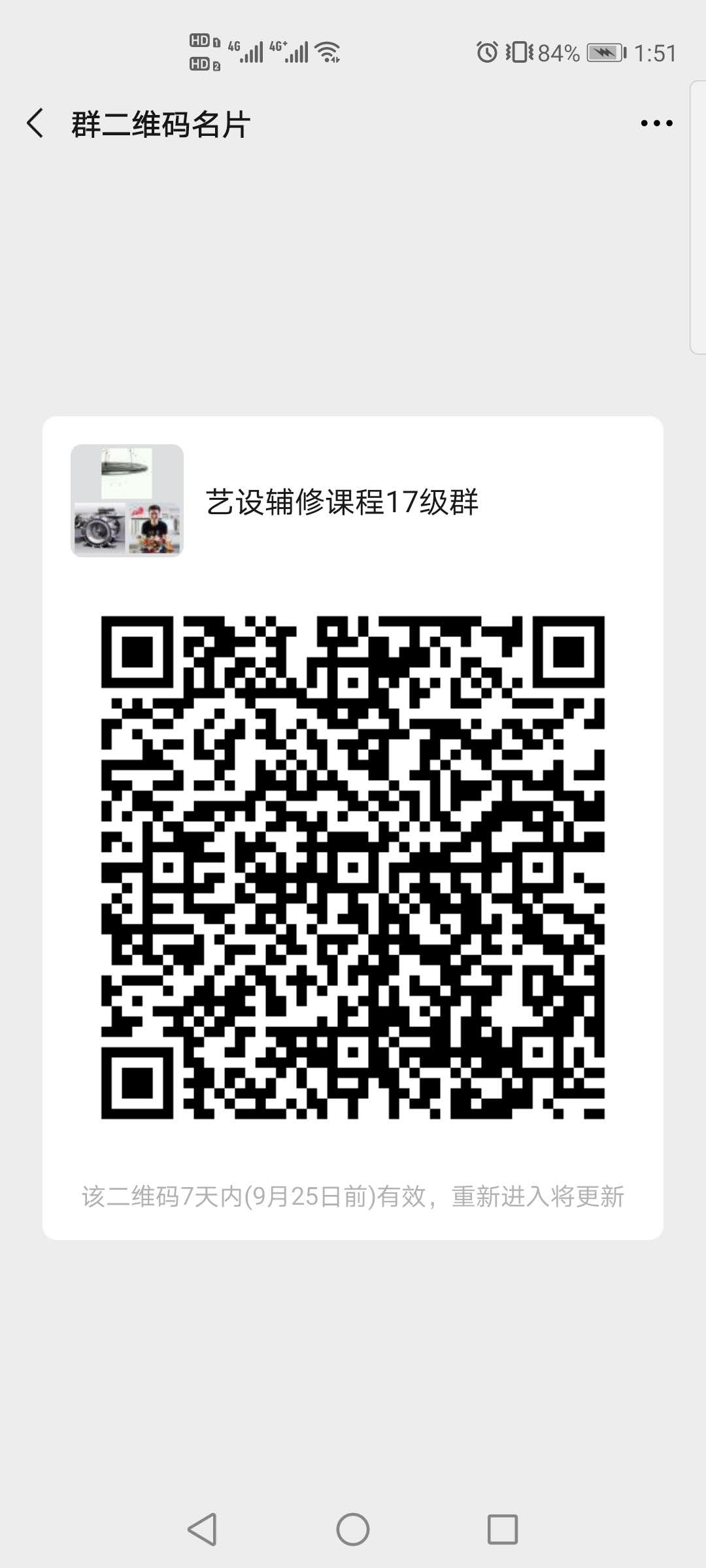 2、18级视觉传达设计         微信群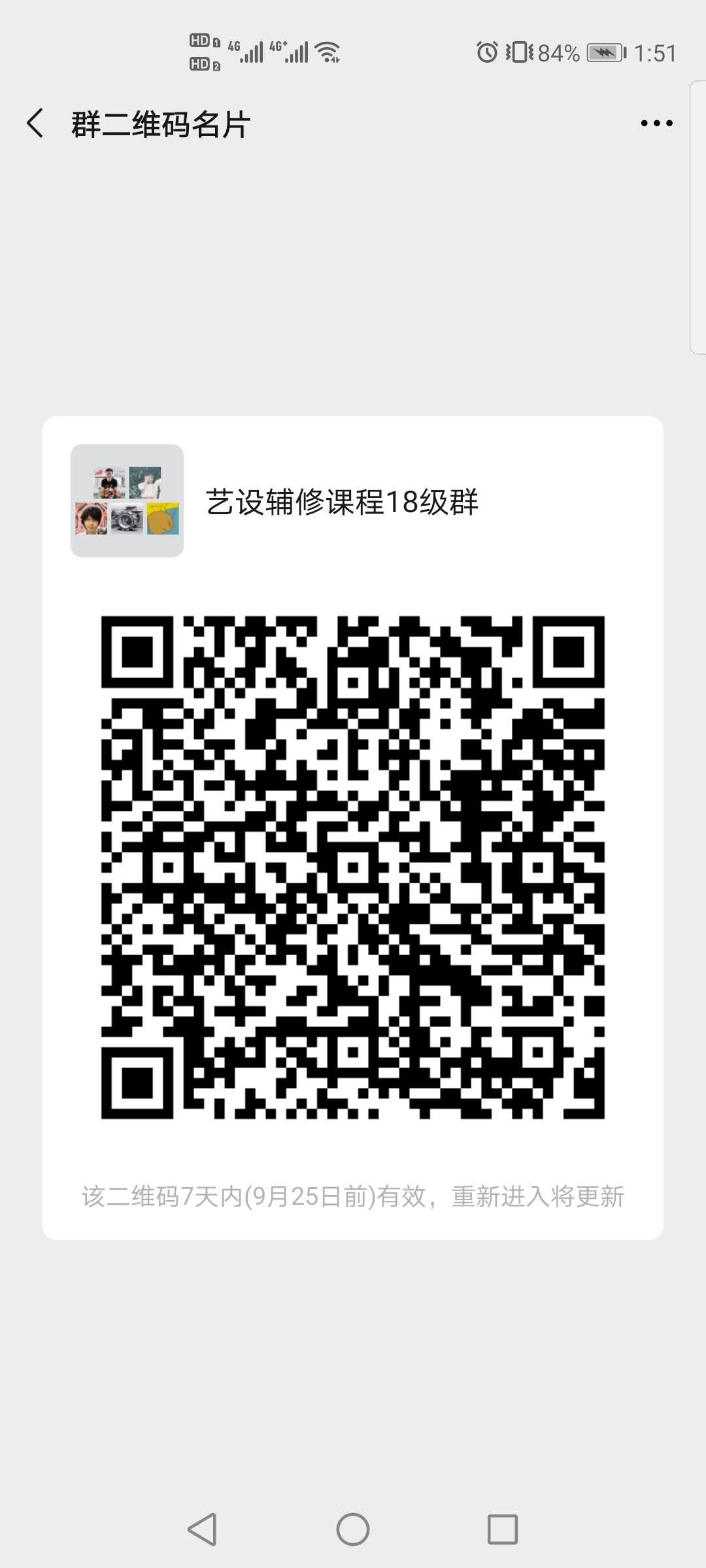 3、19级视觉传达设计        微信群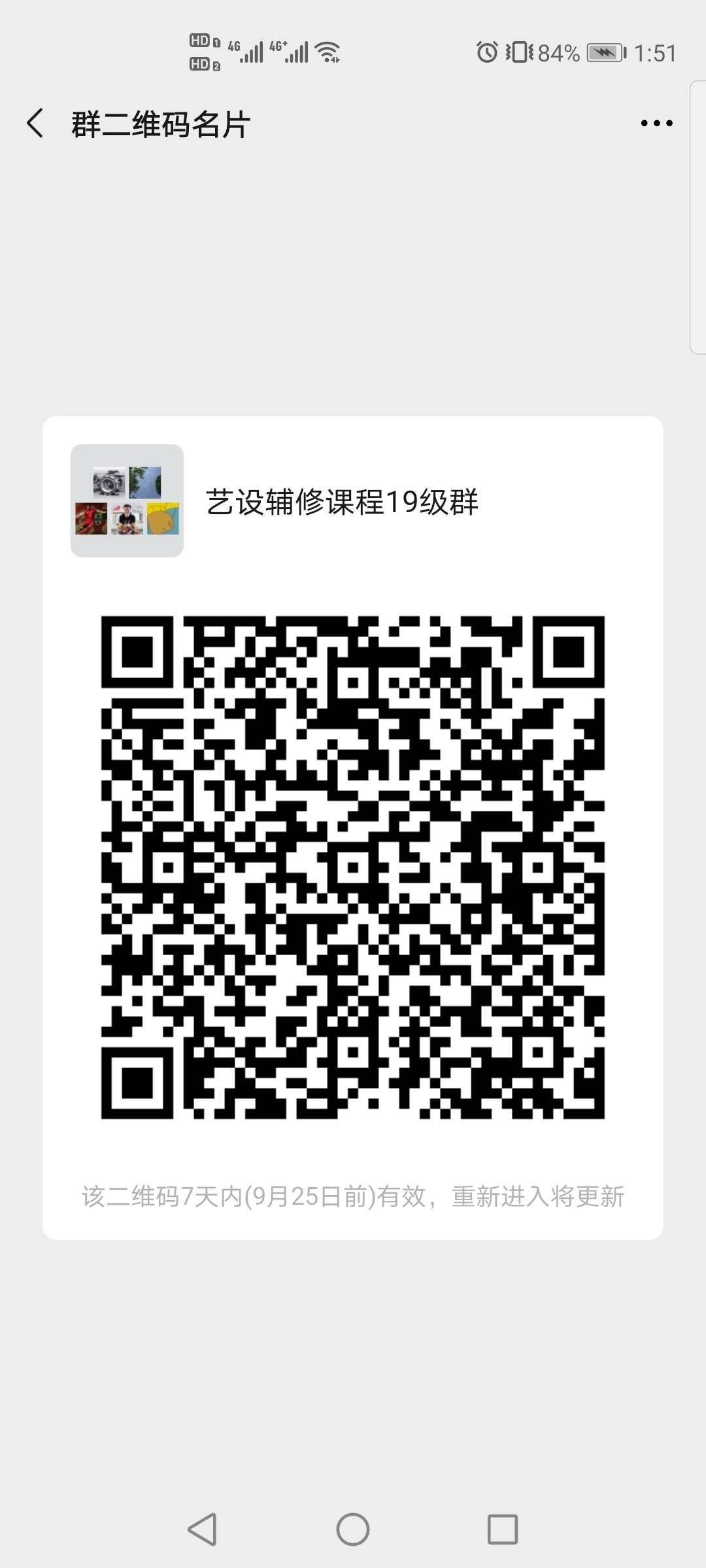 华东理工大学教务处2020年9月18日